Notes1.  	Maximum units per acre see Future Land Use Element Table III.C.1;2.  	Maximum FAR see FLUE Table III.C.2 for FAR. If the site's acreage is large enough to be a planned development, utilize the PDD maximum  whether or not a PDD is proposed. 3.  	For applications with a voluntary condition for a maximum development potential;4.	FLUA Amendments with a concurrent zoning application must calculate maximum development potential at the typical use & trip generation (eg. General Retail for Commercial future land uses) and in addition, calculate the trip generation for the actual proposed zoning application.  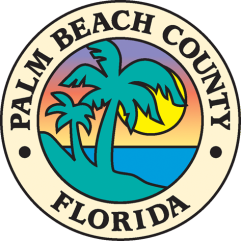 DEVELOPMENT POTENTIAL FORM - 2016FUTURE LAND USE ATLAS AMENDMENT APPLICATION DEVELOPMENT POTENTIAL FORM - 2016FUTURE LAND USE ATLAS AMENDMENT APPLICATION DEVELOPMENT POTENTIAL FORM - 2016FUTURE LAND USE ATLAS AMENDMENT APPLICATION DEVELOPMENT POTENTIAL FORM - 2016FUTURE LAND USE ATLAS AMENDMENT APPLICATION Palm Beach County Planning Division2300 North Jog Road, WPB, FL 33411, (561) 233-5300Palm Beach County Planning Division2300 North Jog Road, WPB, FL 33411, (561) 233-5300Palm Beach County Planning Division2300 North Jog Road, WPB, FL 33411, (561) 233-5300Palm Beach County Planning Division2300 North Jog Road, WPB, FL 33411, (561) 233-5300I.	Amendment DataI.	Amendment DataI.	Amendment DataI.	Amendment DataI.	Amendment DataI.	Amendment DataI.	Amendment DataRoundRoundRoundDateApplication NameApplication NameApplication NamePCNApplicantApplicantApplicantOverlayAgentAgentAgentConcurrent?LocationLocationLocationAcresCurrentProposedProposedProposedTierTierTierUseUseUseZoningZoningZoningFLUFLUFLUUnderlying FLUUnderlying FLUUnderlying FLUConditionsConditionsConditionsMax Trip GeneratorMax Trip GeneratorMax Trip GeneratorProvide the Use Name & the Code & the trip generation rateMaximum DU 1Maximum DU 1Maximum DU 1______ du/acre x ______ ac. = ___________ du/acre x ______ ac. = ____________ du/acre x ______ ac. = ____________ du/acre x ______ ac. = ______Maximum BedsMaximum BedsMaximum Beds_______ max du x   2.39 =   ______________ max du x   2.39 =   _______________ max du x   2.39 =   _______________ max du x   2.39 =   ________Maximum SF 2, 4Maximum SF 2, 4Maximum SF 2, 4______ FAR x ______ ac. = _____________ FAR x ______ ac. = ______________ FAR x ______ ac. = ______________ FAR x ______ ac. = ________Max Trip GenerationMax Trip GenerationMax Trip GenerationProvide the Use Name & the Code & the trip generation rateConditioned DU  3, 4Conditioned DU  3, 4Conditioned DU  3, 4______ du/acre x ______ ac. = ____________ du/acre x ______ ac. = ____________ du/acre x ______ ac. = ______Conditioned Beds 3, 4Conditioned Beds 3, 4Conditioned Beds 3, 4_______ max du x   2.39 =   _______________ max du x   2.39 =   _______________ max du x   2.39 =   ________Conditioned SF 3, 4Conditioned SF 3, 4Conditioned SF 3, 4______ FAR x ______ ac. = ______________ FAR x ______ ac. = ______________ FAR x ______ ac. = ________Conditioned Trip G. 3, 4Conditioned Trip G. 3, 4Conditioned Trip G. 3, 4II.   Traffic InformationII.   Traffic InformationII.   Traffic InformationII.   Traffic InformationIn order to be accepted on the day of intake, the application must include a written letter from the County Engineering Department indicating compliance with Policy 3.5-d of the FLUE of the Comprehensive Plan.   The letter must state if the traffic generation for the amendment meets FLUE 3.5-d at the maximum density/intensity for the proposed future land use designation or the square footage/use proposed to be assigned as a voluntary condition of approval.  For more information, contact the Traffic Division at 684-4030 or visit  http://www.pbcgov.com/pzb/planning/FLU.htm  In order to be accepted on the day of intake, the application must include a written letter from the County Engineering Department indicating compliance with Policy 3.5-d of the FLUE of the Comprehensive Plan.   The letter must state if the traffic generation for the amendment meets FLUE 3.5-d at the maximum density/intensity for the proposed future land use designation or the square footage/use proposed to be assigned as a voluntary condition of approval.  For more information, contact the Traffic Division at 684-4030 or visit  http://www.pbcgov.com/pzb/planning/FLU.htm  In order to be accepted on the day of intake, the application must include a written letter from the County Engineering Department indicating compliance with Policy 3.5-d of the FLUE of the Comprehensive Plan.   The letter must state if the traffic generation for the amendment meets FLUE 3.5-d at the maximum density/intensity for the proposed future land use designation or the square footage/use proposed to be assigned as a voluntary condition of approval.  For more information, contact the Traffic Division at 684-4030 or visit  http://www.pbcgov.com/pzb/planning/FLU.htm  In order to be accepted on the day of intake, the application must include a written letter from the County Engineering Department indicating compliance with Policy 3.5-d of the FLUE of the Comprehensive Plan.   The letter must state if the traffic generation for the amendment meets FLUE 3.5-d at the maximum density/intensity for the proposed future land use designation or the square footage/use proposed to be assigned as a voluntary condition of approval.  For more information, contact the Traffic Division at 684-4030 or visit  http://www.pbcgov.com/pzb/planning/FLU.htm  Current FLUMaximumConditioned or ConcurrentMax Trip GenerationTrip Increase Max.Trip Inc. Conditioned or ConcurrentSignificantly impacted roadway segments that failLong RangeSignificantly impacted roadway segments for Test 2Traffic ConsultantIII.   Agent InformationIII.   Agent InformationIII.   Agent InformationIII.   Agent InformationNameCompany Name AddressCity, State, ZipPhone / Fax NumberEmail Address